Publicado en Madrid el 24/04/2017 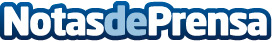 Gofio Madrid sorprende en el Salón de GourmetsEl equipo del restaurante canario en Madrid ofrecerá hoy lunes día 24 una cuidada propuesta gastronómica a todos los visitantes que se acerquen al stand de Eating Experience y Vinos de Tenerife en esta 31ª edición del SalónDatos de contacto:Bolboreta ComunicaciónNota de prensa publicada en: https://www.notasdeprensa.es/gofio-madrid-sorprende-en-el-salon-de-gourmets_1 Categorias: Gastronomía Madrid Canarias Eventos Restauración http://www.notasdeprensa.es